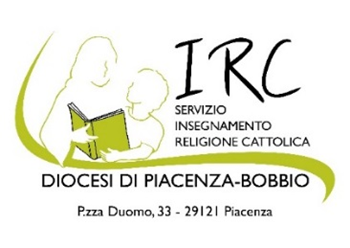 CERTIFICAZIONE DI APPARTENENZA ECCLESIALE DEL DOCENTE CHE CHIEDE DI INSEGNARE RELIGIONE CATTOLICA NELLE SCUOLE DELLA DIOCESI DI PIACENZA-BOBBIO INDICAZIONI PER LA COMPILAZIONE Il modulo deve essere compilato personalmente dal Parroco della Parrocchia di residenza. Il modulo costituisce certificazione all'Ordinario Diocesano della rispondenza dell'Insegnante ai criteri espressi dai Canoni 804-805 del Codice di Diritto Canonico.Il Parroco lo deve compilare in assoluta libertà di giudizio ed espressione. La compilazione richiede la conoscenza della persona, quantomeno attraverso un colloquio conoscitivo personale. Qualora l'Insegnante frequenti abitualmente un'altra Parrocchia rispetto a quella di residenza o un diverso ambito ecclesiale, il Parroco può basare il proprio giudizio anche su lettera di presentazione scritta da un altro sacerdote e che sarà allegata alla presente certificazione. Il documento di certificazione di appartenenza ecclesiale è da considerare come riservato. Qualora il Parroco non ritenga di dover gestire il documento secondo questi criteri di confidenzialità, dovrà esplicitare tale scelta apponendo una seconda firma nello spazio apposito alla fine del modulo.Le Certificazioni di Appartenenza Ecclesiale che non risultino gestite secondo i criteri sopraesposti, saranno considerate non valide. (Carta intestata o Timbro della Parrocchia) CERTIFICAZIONE DI APPARTENENZA ECCLESIALE DEL DOCENTE CHE CHIEDE DI INSEGNARE RELIGIONE CATTOLICA NELLE SCUOLE DELLA DIOCESI DI PIACENZA-BOBBIOa cura del Parroco della Parrocchia di residenza DATI ANAGRAFICI DELL'INSEGNANTE Cognome ......................................................................... Nome ..........................................................    nato/a il ...................................................... a ................................................................................... residente in via/piazza ............................................................................................. n. ........................ comune di ................................................................................................................................. parrocchia .............................................................................................................................................Diocesi....................................................................................................................................................POSIZIONE PERSONALE celibe/nubile (  )   coniugato/a  (  ) vedovo/a   (  ) separato/a  (  ) divorziato/a (  ) coniugato/a solo civilmente (  )    numero figli ………. PRESENTAZIONE GENERALE La persona che si è presentata per chiederLe di insegnare Religione cattolica, è da Lei conosciuta: molto (  ) abbastanza (  ) poco (  ) per nulla (  ) .Dopo un dialogo personale, Lei può dichiarare che la persona che presenta vive in una situazione conforme al Can. 804?   sì  (  ) no (  )  perché: ................................................................................................................................................................................................................................................................................................................................In particolare, quale parere può esprimere per quanto riguarda: IMPEGNO ECCLESIALE - Coinvolgimento nella vita della Parrocchia, nella catechesi, nella carità: ................................................................................................................................................................................................................................................................................................................................................................................................................................................................................................................................................................................................................................................................TESTIMONIANZA DI VITA CRISTIANA - Coerenza con la fede professata e vissuta nella piena comunione ecclesiale: ................................................................................................................................................................ ................................................................................................................................................................ ................................................................................................................................................................ ................................................................................................................................................................IMPEGNO PROFESSIONALE E SOCIALE - Stima goduta nell'ambiente per la serietà professionale ed i rapporti sociali: ................................................................................................................................................................ ................................................................................................................................................................ ................................................................................................................................................................ ................................................................................................................................................................ALTRE ANNOTAZIONI: ................................................................................................................................................................ ................................................................................................................................................................ ................................................................................................................................................................In fede, Il Parroco ____________________  Recapito telefonico del parroco: …………………………..Firma del Parroco Luogo e data, .................................................................... Timbro della Parrocchia (  ) Non ho ritenuto di consegnare la presente Certificazione in busta chiusa all'interessato ___________________________________   Firma del Parroco							